Optimize your cover letter to get more job interviewsThis free cover letter template will help you write an ATS-friendly cover letter. But how do you know what the hiring manager is looking for? What skills and experience should you include to show you’re the best candidate?Jobscan’s cover letter checker helps you optimize your cover letter for each job listing so that your application is more attractive to recruiters and hiring managers.An optimized cover letter leads to more responses, more interviews, and more offers for the jobs you really want.“Honestly, it was like the floodgates opened. Within a week…I was absolutely flooded with contacts and people reaching out.” Kelly, South Carolina, Jobscan User”It’s the greatest tool that I have seen when it comes to searching for jobs.” Mark Stark, Career Success Coach“We’re seeing easily 30% or more increase in calls from recruiters when our students use Jobscan to tailor their resumes.” Jeffrey Stubbs, Director, Baylor University Career CenterIt’s frustrating to apply for dozens of jobs and not get any interviews. Use Jobscan to optimize your resume, cover letter, and LinkedIn profile.90% of Jobscan Premium users landed an interview.Jobscan users have been hired by: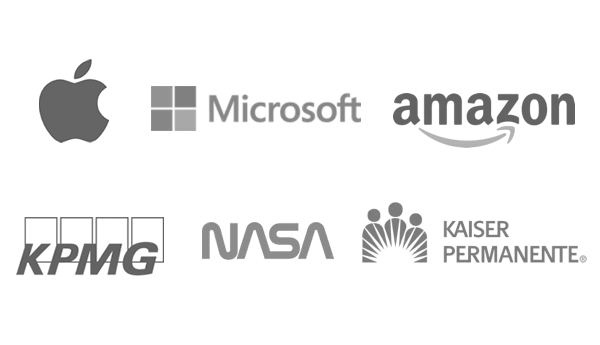 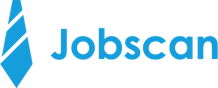 October 6, 2022

Ms. Janet Ramos
VP MarketingMedia Raven Inc.
1515 Market St.
Los Angeles, CA 55555

Dear Ms. Ramos:

I read your advertisement for a marketing manager at Media Raven Inc. with great interest. If you are seeking to augment your leadership team with an experienced and accomplished marketing professional known for breakthrough results, please consider my enclosed resume.

As JKL Company’s marketing manager since 2018, I directed all phases of both the creative and technical elements of marketing initiatives including data mining, brand creation, print/web collateral development, lead generation, channel partner cultivation, customer segmentation/profiling, as well as CRM and acquisition strategies. 

Perhaps most importantly, I offer a history of proven results, as evidenced by the following marketing accomplishments for my current employer:
Captured a 28% expansion in customer base since 2018, achieved during a period of overall decline in the retail industry.Led national marketing campaign (comprised of trade show, media, and PR initiatives) of my company’s newly launched technology services division.Developed and executed SEO strategy that achieved and sustained top 3 rankings on Google (organic, nonpaid results) for key product search terms.Oversaw the creation of a new company logo and rebranded 100+ products to cement a cohesive corporate identity and support new company direction.Given the opportunity, I’m confident in my ability to achieve similar groundbreaking marketing results for Media Raven, Inc. 

Ms. Ramos, I would welcome the chance to discuss your marketing objectives and the ways I can help you attain them. Feel free to call me at 525-545-56655 or email me at mariejones@gmail.com to arrange a meeting. I look forward to speaking with you.

Sincerely,Marie Jones
